Beantwortet die folgenden Fragen zur Thematik SN-Online-Ausgabe vs. Tageszeitung mit Hilfe der SN-Mediadaten! Für die Bearbeitung der Fragen habt ihr 25 Minuten Zeit!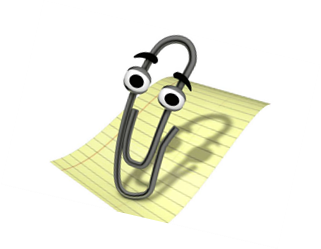 Die Salzburger Nachrichten erscheint täglich. Nenne, wie viele Leser pro Ausgabe die SN hat.______________________________________________________________Aus welchen Gründen nutzen mehr Österreicherinnen und Österreicher das SN-Online-Netzwerk, als die Tageszeitung?____________________________________________________________________________________________________________________________________________________________________________________________________________________________________________________________________________________________________________________________________________________________________________________Wie viele User haben die SN täglich?______________________________________________________________361000 User des SN-Online-Netzwerks sind jünger als 40 Jahre. Nenne Gründe dafür.____________________________________________________________________________________________________________________________________________________________________________________________________________________________________________________________________________________________________________________________________________________________________________________Du gehörst mit deinem Alter genau zur Zielgruppe des SN-Online-Netzwerks. Beschreibe welches Medium du bevorzugen würdest (Printausgabe oder Online-Ausgabe) und erkläre in einigen Sätzen warum.________________________________________________________________________________________________________________________________________________________________________________________________________________________________________________________________________________________________________________________________________________________________________________________________________________________________________________________________________________________________________________________________________________________________________________________________________________________________________________________________________________________________________________________________________________________________________________________________________________________________________________________________________________________________________________________________________________________________________________________________________________________________Im Vergleich zur Printausgabe ist die Spanne im SN-Online-Netzwerk zwischen Frauen und Männern deutlich geringer (49,5% vs. 50,5%). Welche Gründe könnte es dafür geben?____________________________________________________________________________________________________________________________________________________________________________________________________________________________________________________________________________________________________________________________________________________________________________________In welchem Alter befinden sich 150000 Leserinnen und Leser, die am Wochenende die SN lesen?______________________________________________________________Unterwegs immer informiert. Wie viele User nutzen das digitale Angebot der SN (in %)?______________________________________________________________